Domanda di selezione per il conferimento di n. 1 incarico di natura occasionale per attività di tutoraggio e supporto alla didattica per n. 23 insegnamenti presso il Dipartimento di Management e DirittoAl Direttore del Dipartimento di Management e Dirittodell’Università degli Studi di Roma “Tor Vergata”Via Columbia, 2managementediritto@pec.torvergata.it santarelli@economia.uniroma2.itIl /La Sottoscritto/a___________________________________ nato/a  a____________________________il ________________residente a __________________________in Via____________________________Codice Fiscale______________________________nazionalità___________________________________Recapito telefonico_______________________ e-mail_________________________________________Chiede di essere ammesso alla selezione Prot. n___________ per il conferimento di n. 1 incarico di natura occasionale per attività di tutoraggio e supporto alla didattica per l’a.a. 2016-2017 per gli insegnamenti selezionati nella tabella seguente con apposito simbolo (X):Nella domanda potranno essere indicati al massimo tre insegnamenti, pena esclusione dalla selezione.A tal fine dichiara di essere in possesso dei seguenti titoli di studio:a)____________________________________________________________________________________b)____________________________________________________________________________________c)____________________________________________________________________________________e dei seguenti titoli utili ai fini della valutazione comparativa:a)____________________________________________________________________________________b)____________________________________________________________________________________c)____________________________________________________________________________________Dichiara, ai sensi dell’art. 18, co. 1 della legge 240/2010 di non avere alcun  grado di parentela o di affinità, fino al quarto grado compreso, con un professore appartenente al Dipartimento di Management e Diritto.Dichiara inoltre di:aver prestato presso l’Ateneo i seguenti periodi di servizio a tempo determinato o contratti di lavoro autonomo ____________________________ di non aver prestato presso l’Ateneo periodi di servizio a tempo determinato o contratti di lavoro   autonomo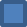 Si allega curriculum vitae e copia del documento di identità (formato pdf).Roma,____________________Firma______________________________XInsegnamenti Triennio Secondo SemestreSSDCFUModuloCdLImporto Lordo €PeriodoEconomia delle Aziende di Credito (Filotto)SECS-P/119I-IICLEMIF1.20020feb-26magEconomia e Gestione delle Imprese (Paniccia)SECS-P/089ICLEM1.20020feb-31marEconomia e Gestione delle Imprese (Poggesi)SECS-P/089ICLEMIF1.20020feb-31marEconomia e Gestione delle Imprese (Scafarto)SECS-P/089ICLESE+EOT1.20020feb-31marEconomia Industriale (Chairini)SECS-P/019I-IICLEM1.20020feb-26magFinanza Aziendale (Mattarocci)SECS-P/096IICLEMIF90010apr-26magFinanziamenti aziendali (Farina)SECS-P/116ICLEM90020feb-31marOrganizzazione Aziendale A-L (Decastri)SECS-P/106IICLEM90010apr-26magOrganizzazione Aziendale M-Z (Hinna)SECS-P/106IICLEM90010apr-26magRagioneria (Lucianelli)SECS-P/079I-IICLEMIF+EOT1.20020feb-26magRagioneria  A-L (Ranalli)SECS-P/079I-IICLEM1.20020feb-26magRagioneria  M-Z (Chirico)SECS-P/079I-IICLEM1.20020feb-26magValutazioni di bilancio (Gaetano)SECS-P/079I-IICLEM1.20020feb-26magRagioneria Professionale (Di Carlo A.)SECS-P/079I-IIEOT1.20020feb- 9 magGeneral Management (Abatecola)SECS-P/089I-IIBA&E1.20020feb-9 magFinancial Accounting (Brunelli)SECS-P/0712I-IICLEM - BA1.50020feb-26magBusiness Strategy (Cerruti)SECS-P/089I-IICLEM - BA1.20020feb-9 magBusiness Statistics (Borra)SECS-S/016IMSc BA90020feb-26magEconomics for Business (Piergallini)SECS-P/016IMSc BA90020feb-26magEconomics for Business (Buccirossi)SECS-P/016IIMSc BA90010apr-26magEntrepreneurship (Breslin)SECS-P/086IIMSc BA90010apr-26magSustenaible Supply Chain Management (Saranga)SECS-P/086IIMSc BA90010apr-26magIT Management (De)SECS-P/106IIMSc BA90010apr-26mag